Problem set 14:  fermat’s little theorem  Supplement:  (from Art of Problem Solving) We are particularly interested in Proof 2 (Inverses).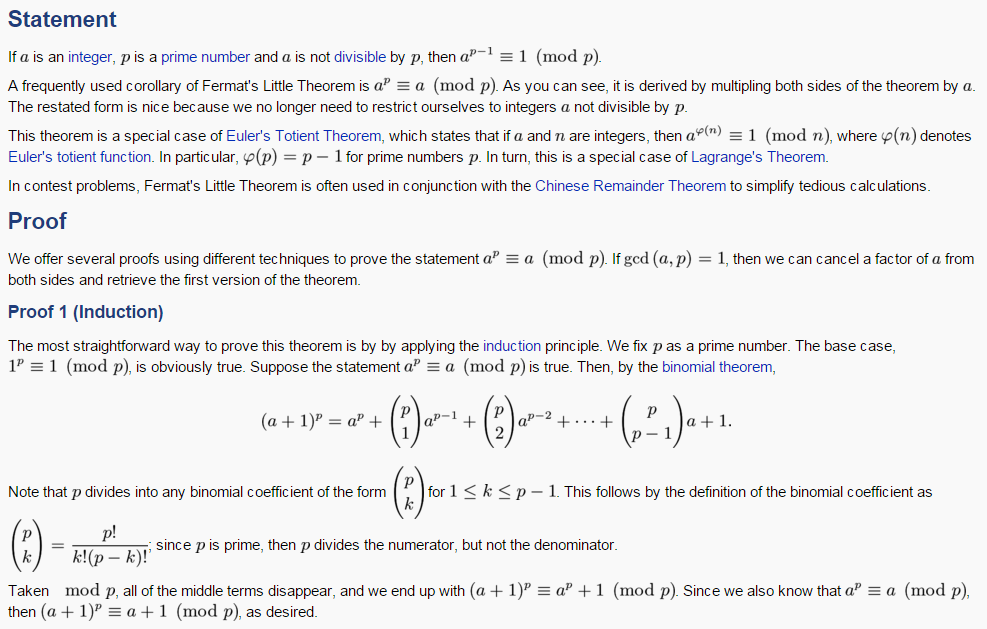 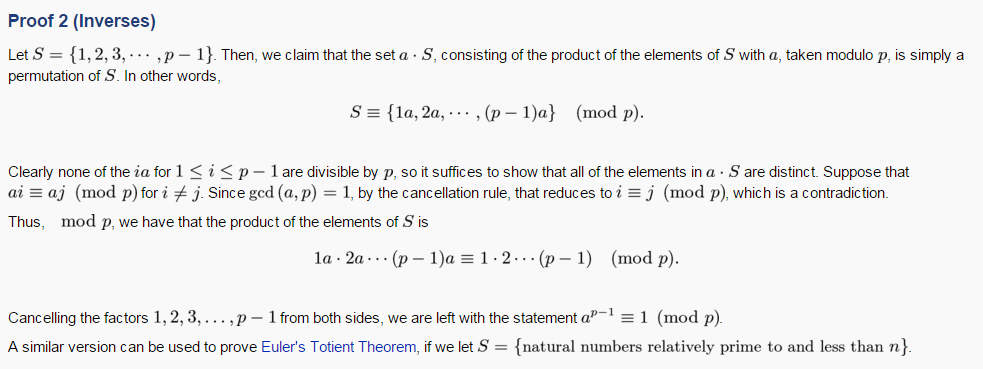 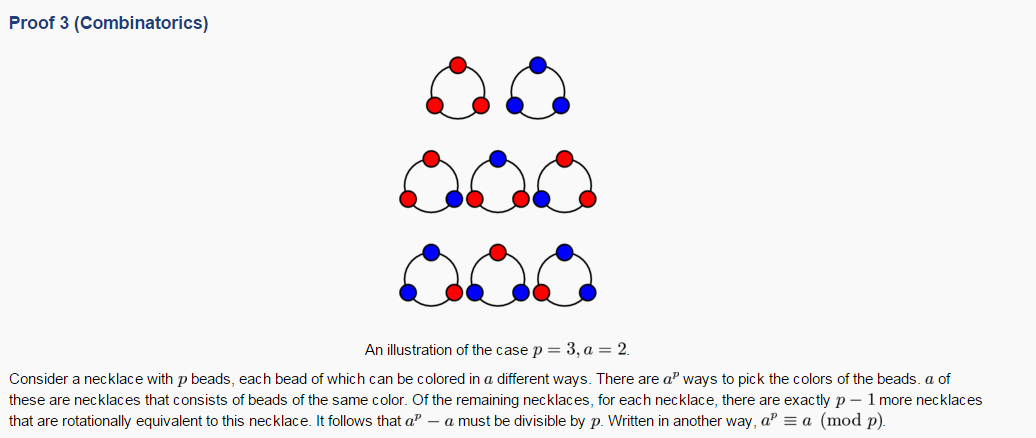 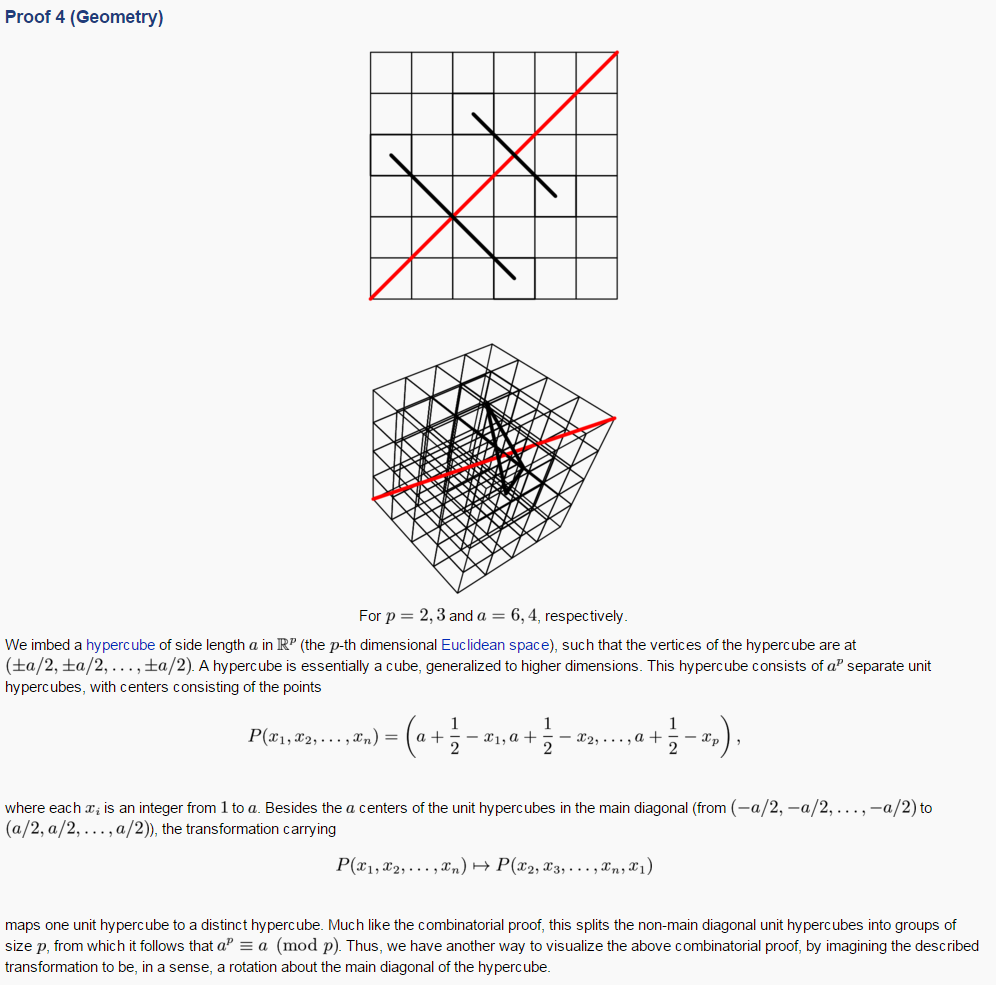 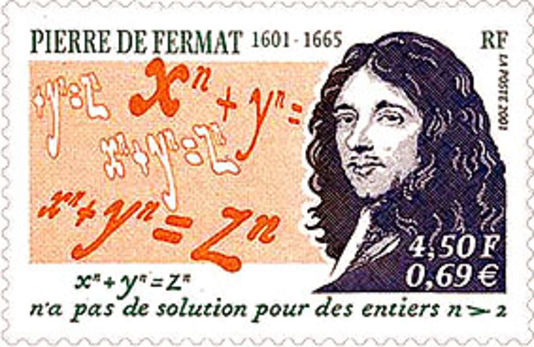 